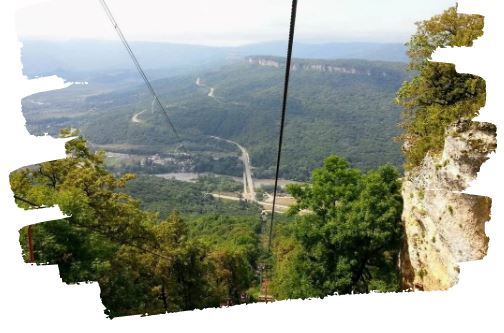 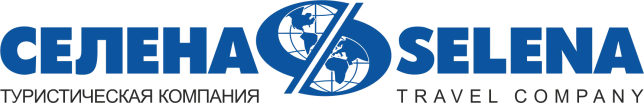 ЛАГО-НАКИ: Уна-Коз и термы Экскурсионный тур1 деньСтоимость тура: 2 200 руб./чел.ООО ТК «СЕЛЕНА» оставляет за собой право изменять порядок и время проведения экскурсий, сохраняя программу в целом!07:00Выезд из Краснодара на комфортабельном автобусе. Сбор у Театра Драмы за 20 минут.  Переезд в р-н Лаго-Наки (~200км). Время в пути составляет ~3,5 часа. По пути экскурсовод расскажет много интересного об истории и культуре Краснодарского края и Республики Адыгеи.Активный пешеходный маршрут: Савранская канатная дорога (за доп. плату), обзорная площадка; пещера «Желаний», грот «Каменного человека»; скала «Чертов палец»; каменный мост в Даховской.
- Протяженность пешеходного маршрута: 5 км             
- Максимальный набор высоты: 150 м
- Продолжительность  пешеходного маршрута по времени: 3 часа    
- Сложность маршрута: особой физической подготовки и опыта   не требует, маршрут радиальныйОбед в кафе (по желанию за доп.плату).Термальные источники. Инфраструктура баз отдыха включает в себя всё для отличного отдыха:  бассейны под открытым небом на термальной воде с разной температурой, обладающей целебными свойствами, а также детский бассейн; беседки, мангалы, зал для отдыха и приема пищи, кафе, раздевалки и многое другое. 17:00Выезд в Краснодар.20:30Прибытие группы (время указано ориентировочно)В стоимость тура включено: проезд на комфортабельном автобусе;экскурсионное обслуживание;страховка от несчастного случая.Дополнительно оплачивается:питание на маршруте;вход.билеты:Канатная дорога Уна-Коз – 800/500 руб. до 12 летТермальные источники от 650/350 руб./ час*Стоимость входных билетов может меняться!Туристам необходимо иметь с собой: паспорт/свидетельство о рождении, полис ОМСТуристам необходимо иметь с собой: паспорт/свидетельство о рождении, полис ОМСТуристическая компания «СЕЛЕНА»350058, Россия, город Краснодар, ул. Ставропольская, 330info@selena-travel.ru | www.selena-travel.ru+7 861 233 74 00| 235 85 65 | 233 75 98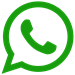                                        +7 988 3878127